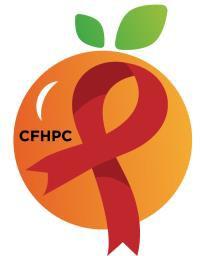 PLANNING COUNCIL AGENDAPLEASE MUTE YOURSELF WHEN NOT SPEAKING DURING THE MEETING, IF YOU EXPERIENCE TECHNICAL DIFFICULTIES CONTACT PCS VIA TEXT AT 407-901-1473Only the PLWH/A Representatives need to disclose their HIV status.ALL MEETINGS ARE AUDIO RECORDEDOctober 28, 2020Virtual Via GoTo MeetingMission: To improve the quality of life of individuals with HIV disease by responding to their existing and emerging needs, and to provide educational and behavioral strategies to reduce and prevent the spread of HIV disease.CentralFloridaHIVPC.comGo To Meeting: https://global.gotomeeting.com/join/442139837 Teleconference Line: +1 (646) 749-3122; Access Code: 442-139-837 Planning Council SupportDavid Bent     407-853-0906 David.Bent@hfuw.orgAndres Acosta     407-429-2119 Andres.Acosta@hfuw.orgMelanie Cross     407-429-2216 Melanie.Cross@hfuw.orgOrange County Website: www.ocfl.net/ryanwhiteFacebook: www.facebook.com/CentralFloridaHIVPlanningCouncil6:00 PMCall to OrderWelcome, Housekeeping & Introductions Moment of SilenceEarl Hunt 6:00 PMVision StatementMission StatementConflict of InterestCore ValuesGabriella RodriguezApproval of the AgendaApproval of MinutesOctober BirthdaysRobert’s Rules OverviewEarl Hunt PCSOpen the floor for Public Comment                         PCSCommittee Reports Membership CommitteeService Systems & QualityPR & Marketing World AIDS Day Work GroupNeeds Assessment & PlanningRW Community Meeting PurposeInfo SharingJessica SeiditaMaria BuckleyRoy HarryAndres AcostaTim CollinsVel ClinePart A Monthly Expenditure ReportCOVID-19 Needs Assessment ResultsPart B AAM ReportPart B Monthly Expenditure ReportDOH ReportClaudia YabrudyClaudia Yabrudy David CavalleriYasmine AndreKara WilliamsNew BusinessFood Service Annual Committee ReportsPurpose    DiscussionAll MembersAnnouncementsTBDPurpose8:00 PMAdjournment